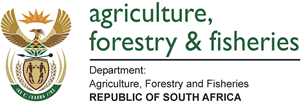 REPUBLIC OF SOUTH AFRICADEPARTMENT OF AGRICULTURE, FORESTRY AND FISHERIES___________________________________________________________________FORM CCOMPLAINT FORM FOR ILLEGAL IMPORTATION OF THE PRODUCTS (FERTILIZERS, FARM FEEDS, AGRICULTURAL REMEDIES, STOCK REMEDIES AND PEST CONTROL OPERATORS ACT, 1947(ACT NO. 36 OF 1947)_________________________________________________________________________________Name of complainant:	_______________________________Postal Address:	_______________________________Contact details:	_______________________________(Kindly attach invoice/receipt if available)FOR OFFICIAL USE ONLYThis is to certify that Inspection Services have received a complaint form from a complaint and issued an acknowledgement letter within 24 hours.Checked:	__________________	Date:	_____________________________________________________HEAD: INSPECTION SERVICES UNDER ACT NO. 36 OF 1947TYPE OF COMPLAINT/DESCRIPTIONNAME OF THE ALLEGED OFFENDER/ACCUSEDPHYSICAL ADDRESSCONTACT NO./E-MAIL ALLEGED REGISTRATION NUMBERBATCH NUMBERTRADE MARK RETAIL NAME WHERE THE ITEM WAS PURCHASED